DESCRIPTION GENERALEOBJECTIFS SPECIFIQUES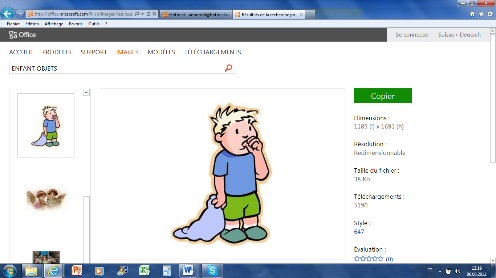 III. CHOIX ET PROJETS PERSONNELSIII. CHOIX ET PROJETS PERSONNELSVisées prioritaires Objectifs générauxDonner des occasions de…Développer la connaissance de soi sur les plans physique, intellectuel, affectif et social pour agir et opérer des choix personnelsPrendre conscience des diverses communautés et développer une attitude d’ouverture aux autres et sa responsabilité citoyennePrendre conscience de la complexité et des interdépendances et développer une attitude responsable Manifester des choix dans des situations variéesRechercher avec persévérance des solutions pour dépasser une difficulté dans la réalisation d'une tâcheChoisir entre 2, 3 ou de multiples propositions (personnes, objets, activités…)Prendre en compte la réalité et envisager les différentes possibilités offertes par la situationConsulter ses pairs et en mettre à profit leurs apportsChoisir les moyens et le matériel en fonction des situationsDévelopper la connaissance de soi sur les plans physique, intellectuel, affectif et social pour agir et opérer des choix personnelsPrendre conscience des diverses communautés et développer une attitude d’ouverture aux autres et sa responsabilité citoyennePrendre conscience de la complexité et des interdépendances et développer une attitude responsable Se situer à la fois comme individu et comme membre de différents groupesS’exprimer et partager ses préférences, ses goûts, ses champs d'intérêt et ses compétencesIdentifier ses réussites et ses difficultésIdentifier ses caractéristiques personnelles (genre, langue, famille, …)Se fixer des buts à atteindre Se reconnaître comme membre d'un groupe et en prenant conscience de son rôle Développer la connaissance de soi sur les plans physique, intellectuel, affectif et social pour agir et opérer des choix personnelsPrendre conscience des diverses communautés et développer une attitude d’ouverture aux autres et sa responsabilité citoyennePrendre conscience de la complexité et des interdépendances et développer une attitude responsable III. CHOIX ET PROJETS PERSONNELSIII. CHOIX ET PROJETS PERSONNELSSource AgeObjectifs spécifiques (Prise d’initiatives et choix)Manifeste des intérêts spécifiques (préciser) ou du plaisir dans certains domaines (préciser)Manifeste ses désirs (préciser)Dispose d’un code stable pour exprimer ses choix (préciser)Choisit entre une proposition appréciée et une autre pas/peu appréciée (préciser : objets, personnes, activités…)Choisit entre deux propositions appréciées (préciser : objets, personnes, activités…)Fait des choix entre X propositions (préciser)IIIPrend des initiatives à bon escient. (préciser)Choisit des activités. (préciser)I2 ansEffectue un choix lorsqu’on le lui demandeSource AgeObjectifs spécifiques (Autonomie générale)VIManifeste qu’il veut encore l’objet ou qu’il veut poursuivre l’activité en cours.VIManifeste son ennui dans une activité.II5 ansS’occupe lorsqu’il est sans surveillanceIITravaille avec une personne adulte à une activité pendant X minutes.IIIPoursuit son travail même sans la présence de l’adulteTravaille seul à une activité pendant X minutesII5 ansTermine les travaux entreprisPersévère dans une activité, malgré les difficultés rencontréesSource AgeObjectifs spécifiques ( ????)